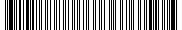 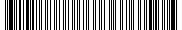 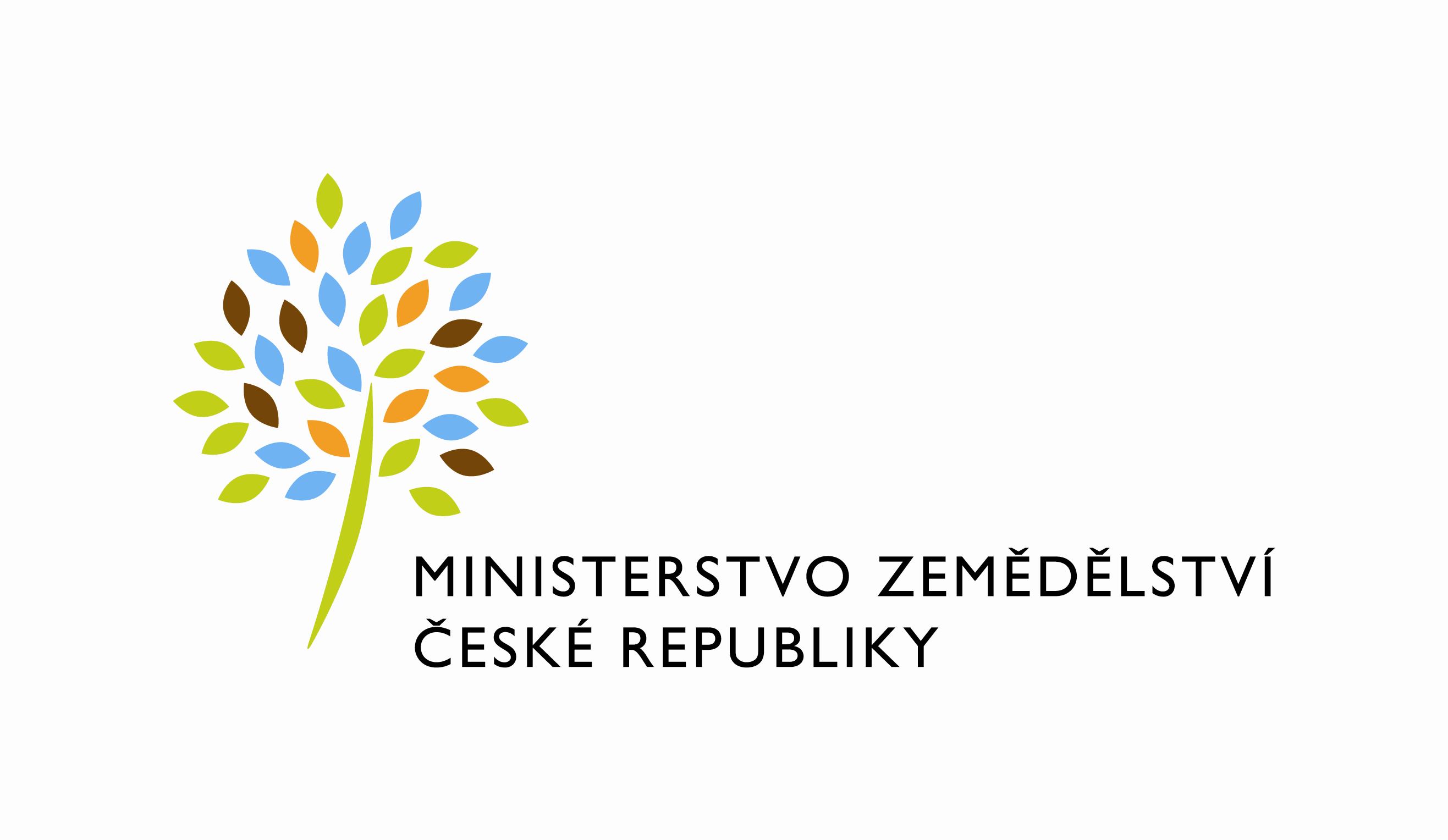  Požadavek na změnu (RfC) – Z33894a – věcné zadáníZákladní informacePopis a odůvodnění požadavku2.1 Popis požadavkuPředmětem požadavku je realizace další dílčí etapy redesignu IZR. Náplní této etapy, jsou následující dílčí plnění:Migrace dvou klíčových sestav do nového prostředí (Stavy DJ, Vyhledávání zvířat dle hlášení) Migrace funkcionality infomační kampaněImplementace vyhledávání zvířatMigrace funkcionality vyhledávání koníMigrace funkcionality deklarace chovu koníJedná se o funkcionality, které vyžadují dílčí úprav a je žádoucí je provést v novém prostředí.Odůvodnění změnyDůvodem realizace je realizace úprav v novém prostředí a postupná migrace funkcionalit mezi starým a novým IZR.Detailní popis změnyxxxDopady na IS MZe4.1 DopadyBez dopadu.Na provoz a infrastrukturuBez dopadu-Na bezpečnostBez dopaduNa součinnost s dalšími systémyxxxPožadavky na součinnost AgriBusBez dopaduBezpečnost Bez vztahu na bezpečnost.Požadavek na podporu provozu naimplementované změny(Uveďte, zda zařadit změnu do stávající provozní smlouvy, konkrétní požadavky na požadované služby, SLA.)Požadavek na úpravu dohledového nástroje(Uveďte, zda a jakým způsobem je požadována úprava dohledových nástrojů.)Požadavek na dokumentaciV připojeném souboru je uveden rozsah vybrané technické dokumentace – otevřete dvojklikem:    Dohledové scénáře jsou požadovány, pokud Dodavatel potvrdí dopad na dohledové scénáře/nástroj.  Akceptační kritériaPlnění v rámci požadavku na změnu bude akceptováno, jestliže bude akceptována analýza, jež je předmětem plnění.Základní milníkyPřílohy1.2.Podpisová doložkaB – nabídkA řešení k požadavku Z33894Návrh konceptu technického řešení  Viz část A tohoto PZ, body 2 a 3Uživatelské a licenční zajištění pro ObjednateleV souladu s podmínkami smlouvy č. 391-2019-11150.Dopady do systémů MZeNa provoz a infrastrukturu(Pozn.: V případě, že má změna dopady na síťovou infrastrukturu, doplňte tabulku v připojeném souboru - otevřete dvojklikem.)     xxxBez dopadůNa bezpečnostNávrh řešení musí být v souladu se všemi požadavky v aktuální verzi Směrnice systémové bezpečnosti MZe. Upřesnění požadavků směrnice ve vztahu k tomuto RfC:Na součinnost s dalšími systémyBez dopadůNa součinnost AgriBusBez dopadůNa dohledové nástroje/scénářeBez dopadůOstatní dopady(Pozn.: Pokud má požadavek dopady do dalších požadavků MZe, uveďte je také v tomto bodu.)Požadavky na součinnost Objednatele a třetích stran(Pozn.: K popisu požadavku uveďte etapu, kdy bude součinnost vyžadována.)Harmonogram plnění*/ Upozornění: Uvedený harmonogram je platný v případě, že Dodavatel obdrží objednávku do 15.4.2022. V případě pozdějšího data objednání si Dodavatel vyhrazuje právo na úpravu harmonogramu v závislosti na aktuálním vytížení kapacit daného realizačního týmu Dodavatele či stanovení priorit ze strany Objednatele.Pracnost a cenová nabídka navrhovaného řešenívčetně vymezení počtu člověkodnů nebo jejich částí, které na provedení poptávaného plnění budou spotřebovány(Pozn.: MD – člověkoden, MJ – měrná jednotka, např. počet kusů)PřílohyPodpisová doložkaC – Schválení realizace požadavku Z33894Specifikace plněníPožadované plnění je specifikováno v části A a B tohoto RfC. Dle části B bod 3.2 jsou pro realizaci příslušných bezpečnostních opatření požadovány následující změny:Uživatelské a licenční zajištění pro Objednatele (je-li relevantní):Požadavek na součinnost(V případě, že má změnový požadavek dopad na napojení na SIEM, PIM nebo Management zranitelnosti dle bodu 1, uveďte také požadovanou součinnost Oddělení kybernetické bezpečnosti.)Harmonogram realizacePracnost a cenová nabídka navrhovaného řešenívčetně vymezení počtu člověkodnů nebo jejich částí, které na provedení poptávaného plnění budou spotřebovány(Pozn.: MD – člověkoden, MJ – měrná jednotka, např. počet kusů)PosouzeníBezpečnostní garant, provozní garant a architekt potvrzují svým podpisem za oblast, kterou garantují, správnost specifikace plnění dle bodu 1 a její soulad s předpisy a standardy MZe a doporučují změnu k realizaci. (Pozn.: RfC se zpravidla předkládá k posouzení Bezpečnostnímu garantovi, Provoznímu garantovi, Architektovi, a to podle předpokládaných dopadů změnového požadavku na bezpečnost, provoz, příp. architekturu. Koordinátor změny rozhodne, od koho vyžádat posouzení dle konkrétního případu změnového požadavku.)SchváleníSvým podpisem potvrzuje požadavek na realizaci změny:(Pozn.: Oprávněná osoba se uvede v případě, že je uvedena ve smlouvě.)VysvětlivkyID PK MZe:674Název změny:IZR – Realizace redesignu IZR  - etapa 3 (sestavy, koně, vyhledávání zvířat, kampaně)IZR – Realizace redesignu IZR  - etapa 3 (sestavy, koně, vyhledávání zvířat, kampaně)IZR – Realizace redesignu IZR  - etapa 3 (sestavy, koně, vyhledávání zvířat, kampaně)IZR – Realizace redesignu IZR  - etapa 3 (sestavy, koně, vyhledávání zvířat, kampaně)Datum předložení požadavku:Datum předložení požadavku:01.03.2022Požadované datum nasazení:31.10.2022Kategorie změny:Normální  ☒     Urgentní ☐Priorita:Vysoká  ☒  Střední  ☐   Nízká ☐Oblast:Aplikace  ☒       Zkratka: IZRVerze: Oblast:Aplikace  ☒       Typ požadavku: Legislativní ☐   Zlepšení ☐   Bezpečnost ☐Legislativní ☐   Zlepšení ☐   Bezpečnost ☐Legislativní ☐   Zlepšení ☐   Bezpečnost ☐Oblast:Infrastruktura  ☐Typ požadavku:Nová komponenta ☐   Upgrade ☒ Zlepšení    ☐Nová komponenta ☐   Upgrade ☒ Zlepšení    ☐Nová komponenta ☐   Upgrade ☒ Zlepšení    ☐RoleJméno Organizace /útvarTelefonE-mailŽadatel/věcný garant MzeVít ŠkarydMze/Odbor ZK22181vit.skaryd@mze.czKoordinátor změny:Jaroslav NěmecCPR/1112122182916Jaroslav.Nemec@mze.czPoskytovatel / dodavatel:xxxO2ITSxxxxxxSmlouva č.:S2019-0043; DMS 391-2019-11150KL:KL HR-001IDDokumentFormát výstupu (ano/ne)Formát výstupu (ano/ne)Formát výstupu (ano/ne)GarantGarantIDel. úložištěpapírCDCDAnalýza navrhnutého řešení – implementační dokumentNENENENEDokumentace dle specifikace Závazná metodika návrhu a dokumentace architektury MZeANONENENETestovací scénář, protokol o otestováníANONENENEUživatelská příručka ANONENENEVěcný garantProvozně technická dokumentace (systémová a bezpečnostní dokumentace) příručkaANONENENEOKB, OPPTZdrojový kód a měněné konfigurační souboryANONENENEWebové služby + konzumentské testy WS – technická dokumentace dotčených webových služeb (WSDL, povolené hodnoty včetně popisu významu, případně odkazy na externí číselníky, vnitřní logika služby, chybové kódy s popisem, popis logování na úrovni služby)NENENENEDohledové scénáře (úprava stávajících/nové scénáře)NENENENEMilníkTermínPředání do testu31.5.2022Předání do provozu30.6.2022Akceptace30.6.2022Za resort MZe:Jméno:Datum:Podpis:Garant MzeVít ŠkarydKoordinátor změny:Jaroslav NěmecID PK MZe:674Č.Oblast požadavkuPředpokládaný dopad a navrhované opatření/změnyŘízení přístupu 3.1.1. – 3.1.6.Beze změny (řešeno stejně jako ve stávajícím modernizovaném IZR)Dohledatelnost provedených změn v datech 3.1.7.Beze změny (řešeno stejně jako ve stávajícím modernizovaném IZR)Centrální logování událostí v systému 3.1.7.Beze změny (řešeno stejně jako ve stávajícím modernizovaném IZR)Šifrování 3.1.8., Certifikační autority a PKI 3.1.9.N/A (stejně jako v IZR)Integrita – constraints, cizí klíče apod. 3.2.Beze změny (řešeno stejně jako ve stávajícím modernizovaném IZR)Integrita – platnost dat 3.2.Beze změny (řešeno stejně jako ve stávajícím modernizovaném IZR)Integrita - kontrola na vstupní data formulářů 3.2.Beze změny (řešeno stejně jako ve stávajícím modernizovaném IZR)Ošetření výjimek běhu, chyby a hlášení 3.4.3.Beze změny (řešeno stejně jako ve stávajícím modernizovaném IZR)Práce s pamětí 3.4.4.Beze změny (řešeno stejně jako ve stávajícím modernizovaném IZR)Řízení - konfigurace změn 3.4.5.Beze změny (řešeno stejně jako ve stávajícím modernizovaném IZR)Ochrana systému 3.4.7.Beze změny (řešeno stejně jako ve stávajícím modernizovaném IZR)Testování systému 3.4.9.Beze změny (řešeno stejně jako ve stávajícím modernizovaném IZR)Externí komunikace 3.4.11.Beze změny (řešeno stejně jako ve stávajícím modernizovaném IZR)MZe / Třetí stranaPopis požadavku na součinnostMZe, EPOViz kapitola 4.4MZe, ČMSCHSoučinnost při testování a akceptaci PZPopis etapyTermín */Nasazení na testovací prostředí31.10.2022Nasazení na provozní prostředí22.11.2022Akceptace, dokumentace30.11.2022Oblast / rolePopisPracnost v MD/MJv Kč bez DPHv Kč s DPHViz cenová nabídka v příloze č. 01189,381 685 437,502 039 379,38Celkem:Celkem:189,381 685 437,502 039 379,38IDNázev přílohyFormát (CD, listinná forma)01Cenová nabídkaListinná forma02Detailní rozpade-mailemNázev DodavateleJméno oprávněné osobyPodpisO2 IT Services s.r.o.xxxID PK MZe:674Č.Oblast požadavkuRealizovat(ano  / ne )Upřesnění požadavkuŘízení přístupu 3.1.1. – 3.1.6.Dohledatelnost provedených změn v datech 3.1.7.Centrální logování událostí v systému 3.1.7.Šifrování 3.1.8., Certifikační autority a PKI 3.1.9. Integrita – constraints, cizí klíče apod. 3.2.Integrita – platnost dat  3.2.Integrita - kontrola na vstupní data formulářů 3.2.Ošetření výjimek běhu, chyby a hlášení 3.4.3.Práce s pamětí 3.4.4.Řízení - konfigurace změn 3.4.5.Ochrana systému 3.4.7.Testování systému 3.4.9.Externí komunikace 3.4.11.Útvar / DodavatelPopis požadavku na součinnostOdpovědná osobaPopis etapyTermínZahájení plněníIhned po objednáníDokončení plnění31.10.2022Oblast / rolePopisPracnost v MD/MJv Kč bez DPH:v Kč s DPH:Viz cenová nabídka v příloze č. 01189,381 685 437,502 039 379,38Celkem:Celkem:189,381 685 437,502 039 379,38RoleJménoPodpis/MailBezpečnostní garantRoman SmetanaProvozní garantVladimír VelasArchitektRoleJménoPodpisŽadatelPavel HaklVěcný garantVít ŠkarydKoordinátor změnyJaroslav NěmecOprávněná osoba dle smlouvyVladimír Velas